SCHOLEN   MET  FRIETEN ( alle soepen bevatten de allergenen:1,7,9,14)	                                                             	                    Traiteur Willequet                                   carol@traiteurwillequet.be en ann@traiteurwillequet.be 										        Grote Herreweg 225	                                                                                                                                                                                                                             9690 Kluisbergen						                                                                                                                                                                  055/38.85.86Gelieve ons steeds op de hoogte te brengen van bepaalde allergiëen. Door de aanwezigheid van gluten, vis , schaaldieren, melk , soja , ei , selder , mosterd, sesamzaad, pinda ,noten en sulfiet in ons bedrijf zijn ongewenste sporen van deze allergieën in onze maaltijden nooit volledig uit te sluiten.Indien vragen , contacteer ons gerust. De samenstelling van de produkten kan steeds wijzigen. De lijst met de nummers van de allergenen wordt  telkens bij de start van het schooljaar bezorgd.M A A N DA GD I N S D A GW O E N S D A GD O N D E R D A GV R I J D A G 05/12 WortelsoepKookvis(4) 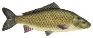 Dragonsaus(1-4-7-9)Pompoenpuree(9-14)06/12 GroentesoepVarkensreepje(1) 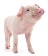 IjsbergsaladeMayonaise(3-10)Frieten07/12 08/12 SeldersoepKaashamburger(1-6-7) Jagersaus(1-7-9)Selderblokjes in bechamelsaus(1-7-9)Aardappelen(14)09/12 PompoensoepSpaghetti (1) Bolognaisesaus(9)worteltjes12/12 GroentesoepCordon bleu (1-7) 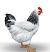 Champignonsaus(1-6-7-9)SpruitenAardappel(14)13/12 Tomatensoep KippenfiletSaus op grootmoederswijze(1-7-9)Frieten14/12 15/12 BloemkoolsoepBraadworst(1-6) Vleesjus(1-7-9)Witte kool(1-7-9)Aardappelen(14)16/12 TomatensoepGegratineerde ham(6-7) Kaassaus (1-7-9)Spirelli(1)19/12 WitloofsoepGepaneerde visplankjes: Alaska Pollak(1-4)Wortelpuree(9-14)20/12 GroentesoepChicken Wings(9) Champignonsaus(1-6-7-9)Pechen Kroketten(1-4-7)21/12 22/12 TomatensoepGehaktballen (1-6) Tomatensaus(1-9)SaladeMayonaise(3-10)Puree(7-14)23/12 FruitsapLasagne(1-3-7) 